          digitální										   digitální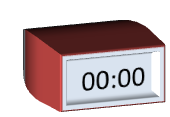 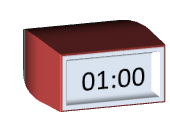 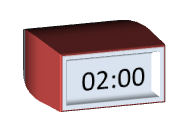 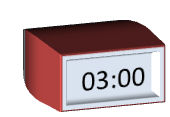 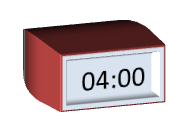 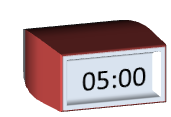 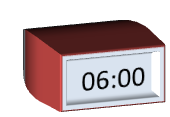 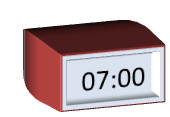 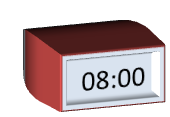 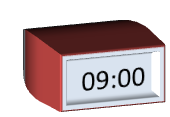 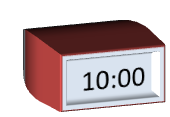 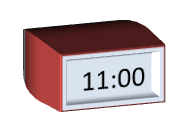 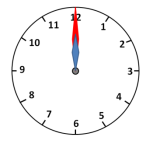 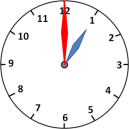 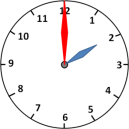 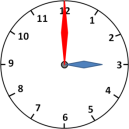 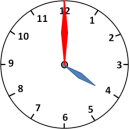 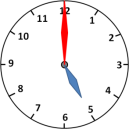 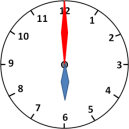 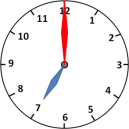 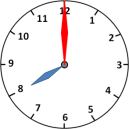 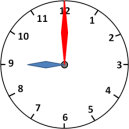 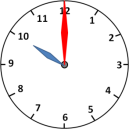 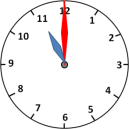 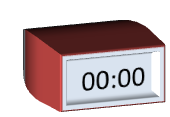 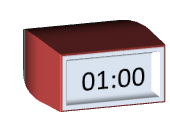 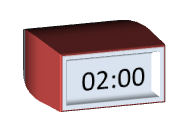 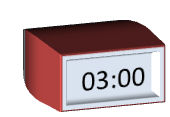 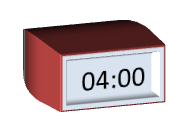 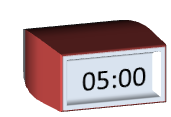 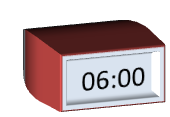 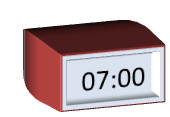 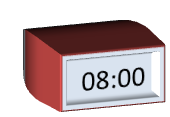 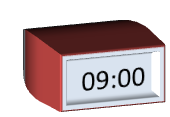 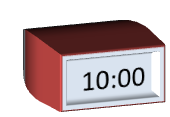 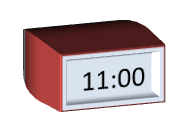 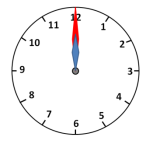 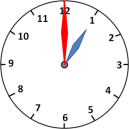 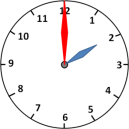 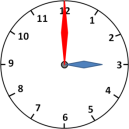 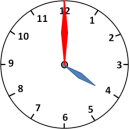 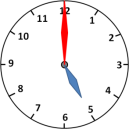 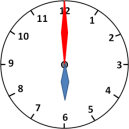 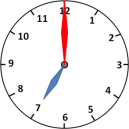 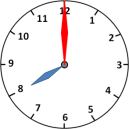 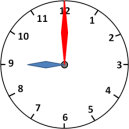 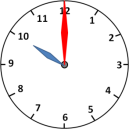 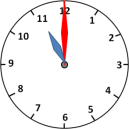 	                             analogové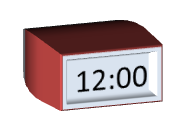 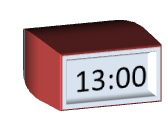 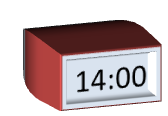 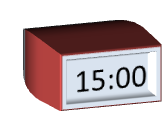 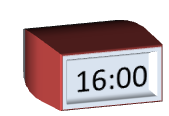 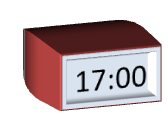 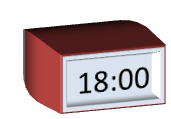 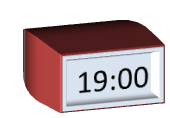 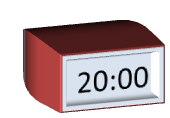 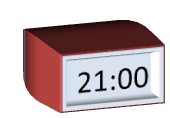 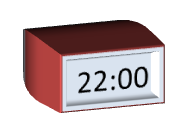 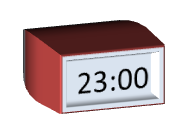 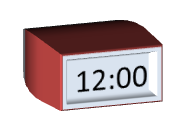 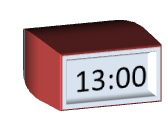 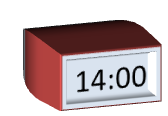 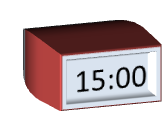 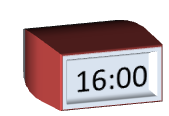 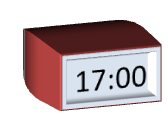 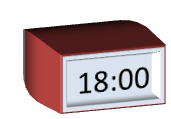 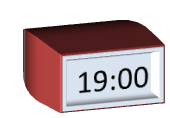 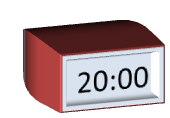 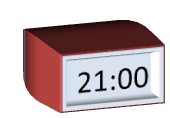 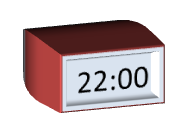 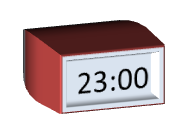 Do šedých rámečků doplň obě varianty času v digitální podobě, který ukazují analogové hodiny (00:00, 12:00).Přiřaď správně čas, který ukazují hodiny.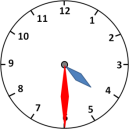 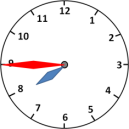 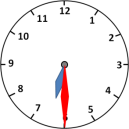 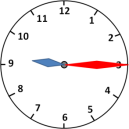 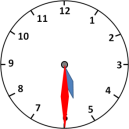 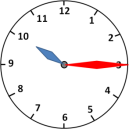 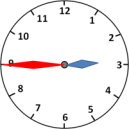 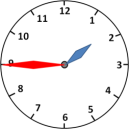 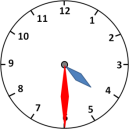 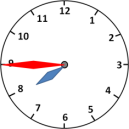 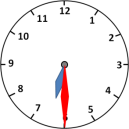 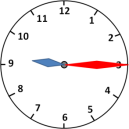 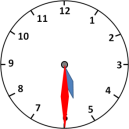 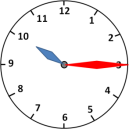 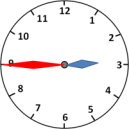 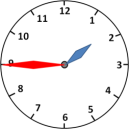 
Přiřaď správně čas, který odpovídá situaci.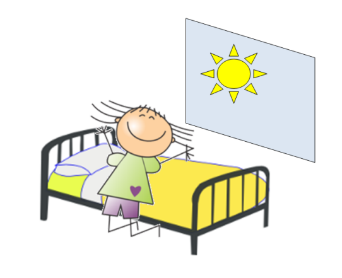 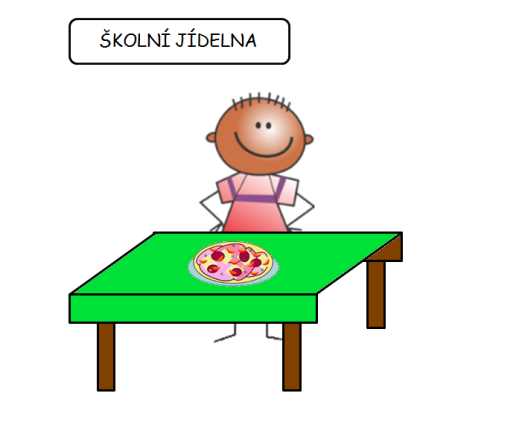 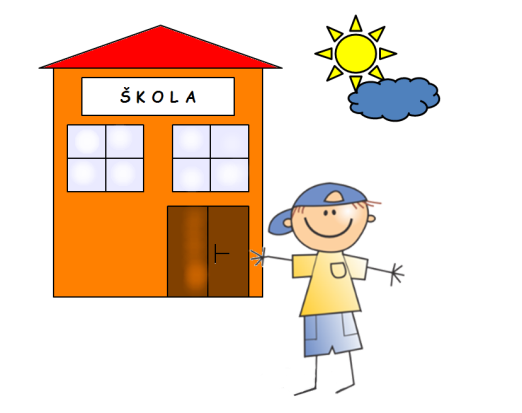 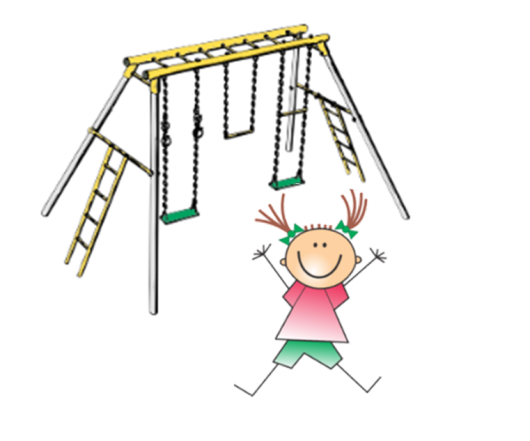 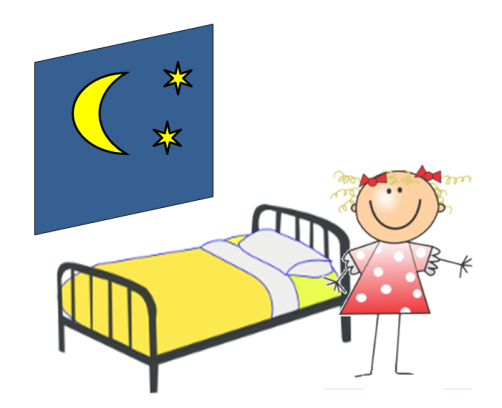 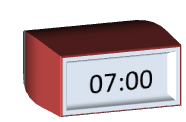 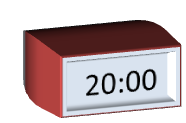 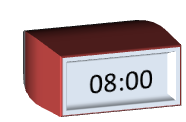 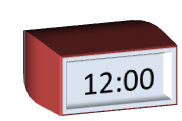 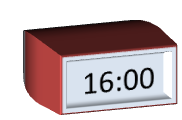 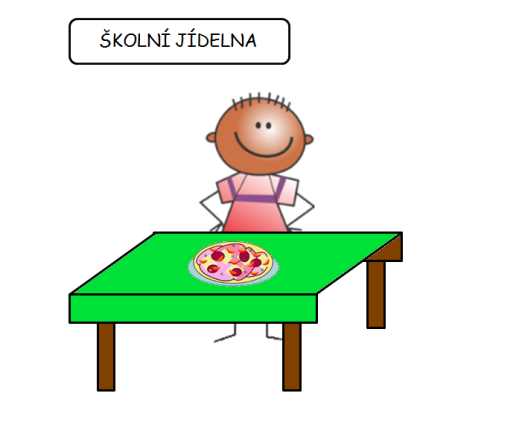 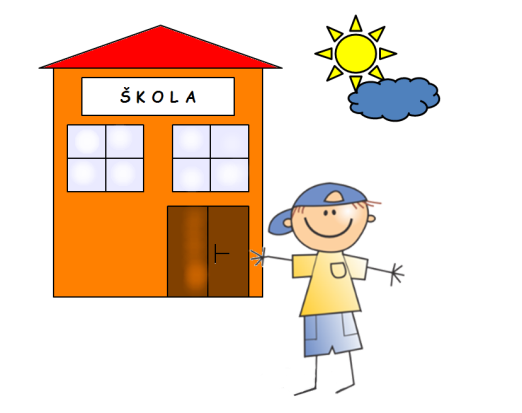 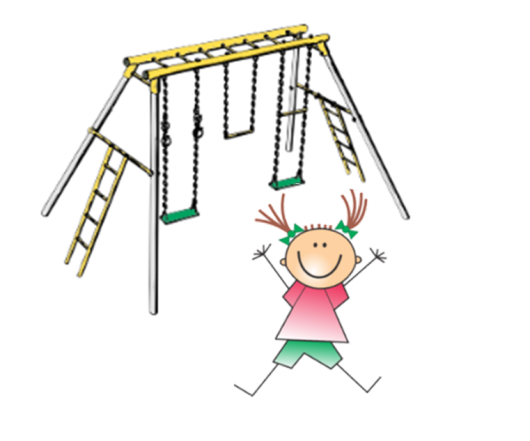 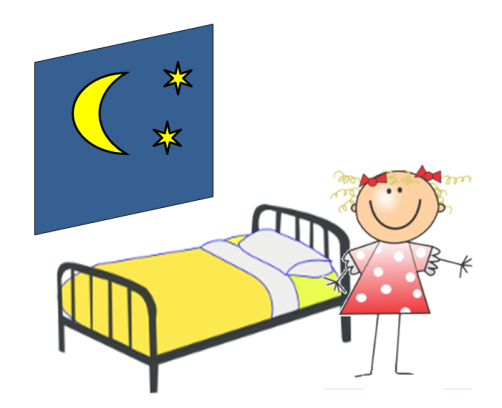 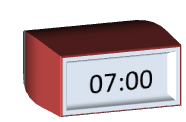 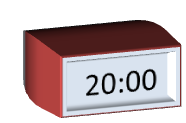 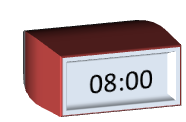 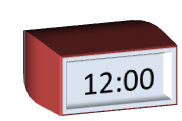 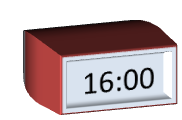 